Конкурс профессионального мастерства «Класс»Более 100 молодых педагогов Северной Осетии приняли в ноябре 2021г участие в конкурсе профессионального мастерства «Класс», который реализовался при организационной поддержке Министерства образования и науки РСО-Алания. Среди участников были наши педагоги Датдеева Ирина Владимировна и Кониева МадинаТамерлановна. Они выступали в команде Правобережного района (наставник Бозрова Ирина Таймуразовна) и стали победителями Конкурса. 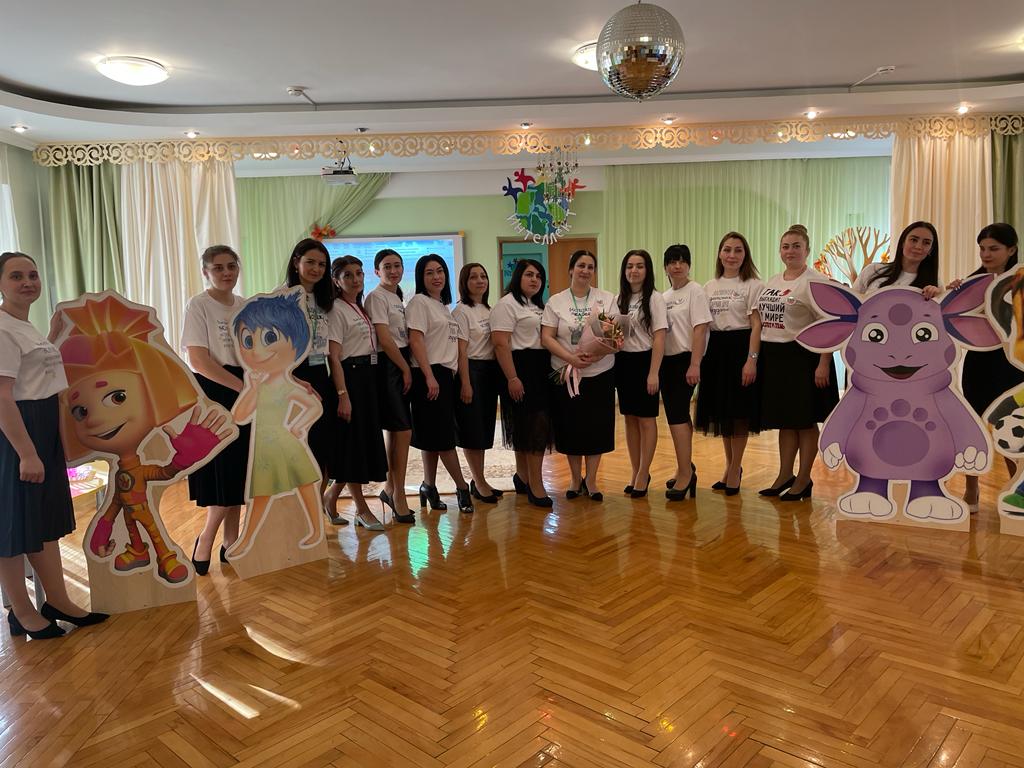 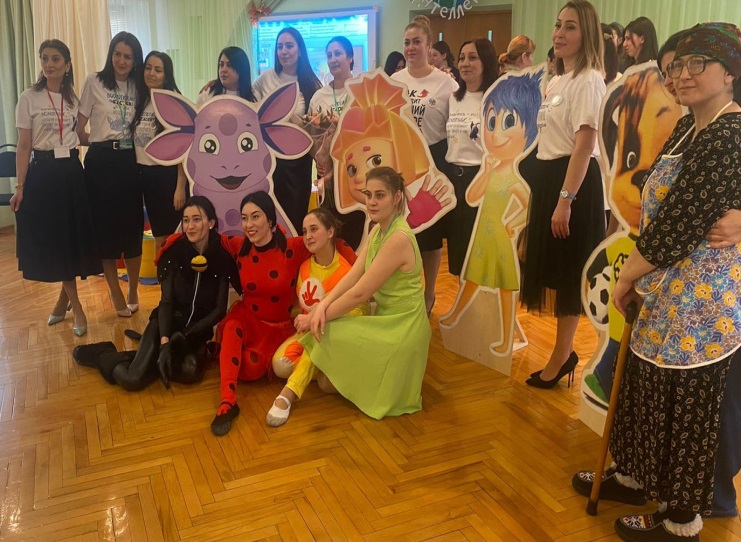 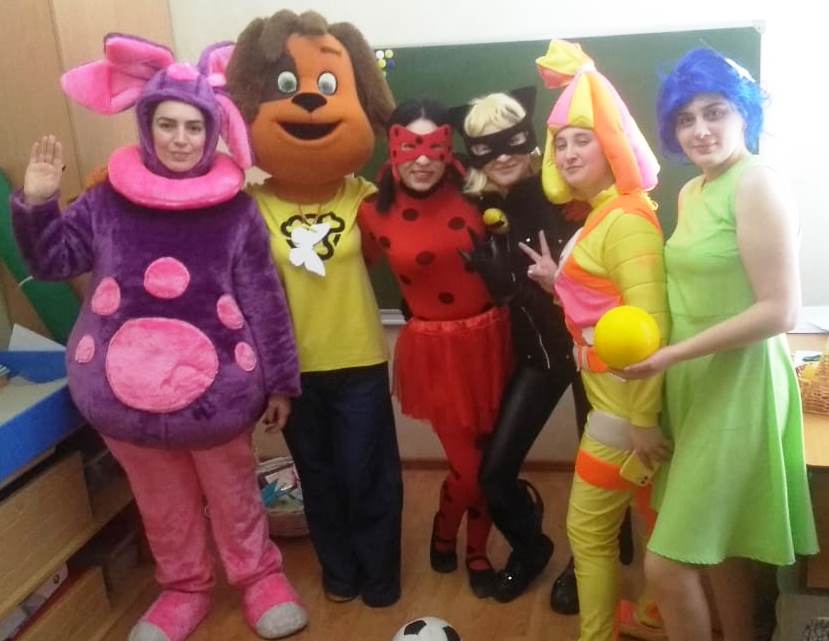 